Резюме на должность продавца-консультантаПетрухина Ольга ГеннадиевнаДата рождения:07.12.1992 г.Адрес проживания: г. Тула, Пролетарский район , ул. Пролетарская, 28, кв. 103
моб.:(953)974-21-28
e-mail:olya.petruxina2015@yandex.ru
                                                                                                                        
Цель: соискание должности продавца-консультанта.
Опыт работы: 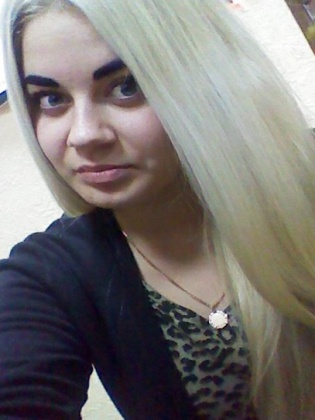 Январь 2012г. – Январь 2016гмагазин детских товаров «Жираф»Должность: продавец-консультантФункциональные обязанности:консультирование покупателей, помощь в выборе товара;оформление расчетов с покупателями, ведение кассовой документации;выполнение плана продаж;информирование постоянных покупателей о специальных предложениях и акциях магазина;обеспечение порядка в торговом зале;выкладка товара (мерчендайзинг).Достижения:обеспечила выполнение плана продаж;      
    Образование:
 среднее (11 классов)
Профессиональные навыки:  умение работать с людьми, навыки эффективных продаж, опыт работы на кассовом аппарате.
Личные качества:  пунктуальность, общительность, доброжелательность, грамотная речь, клиентоориентированность, активность, ответственность, ориентация на результат.